Отчет воспитателя старшей группы «Б» Панфиловой Елены Сергеевны о проведении зимних каникул (09.01.2023г. – 13.01.2023г.)В нашем детском саду с 9.01. 2023 г. По 13.01.2023 г. Были организованы зимние каникулы.С воспитанниками старшей группы «Б» на этой неделе были организованы мероприятия:09.01.2023 года детям была показана мультимедийная презентация на тему: «Хочу все знать о снеге», проведены опыты и эксперименты с водой и снегом.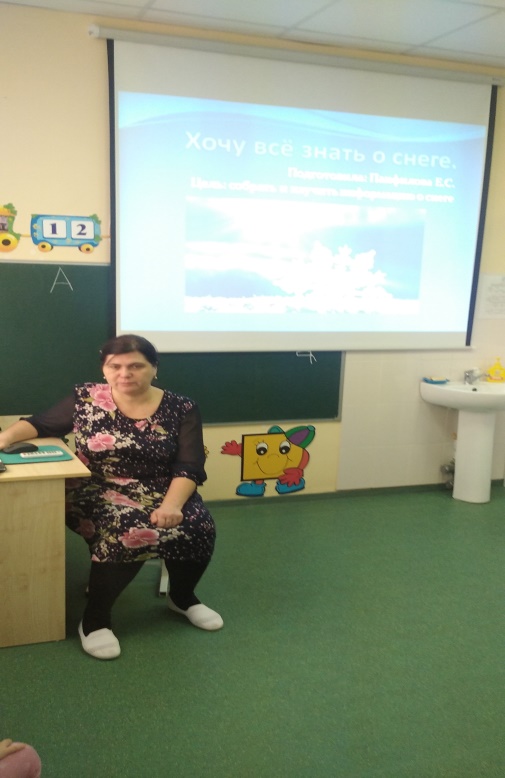 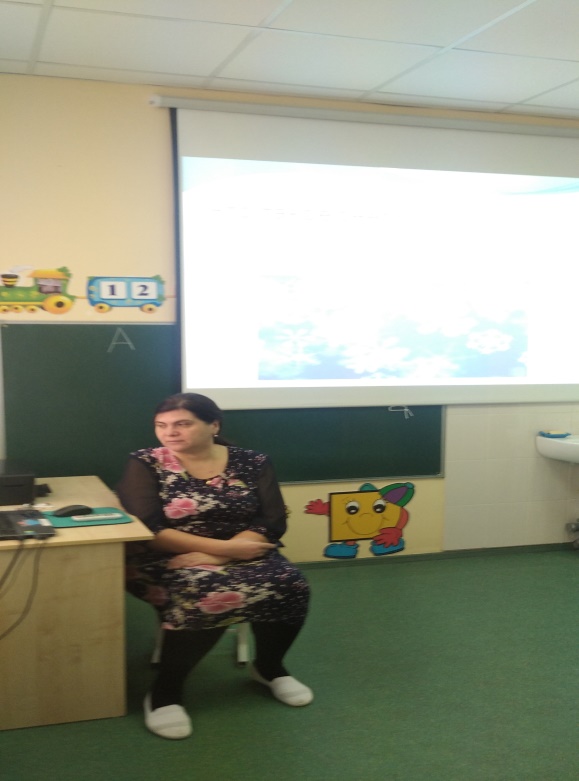 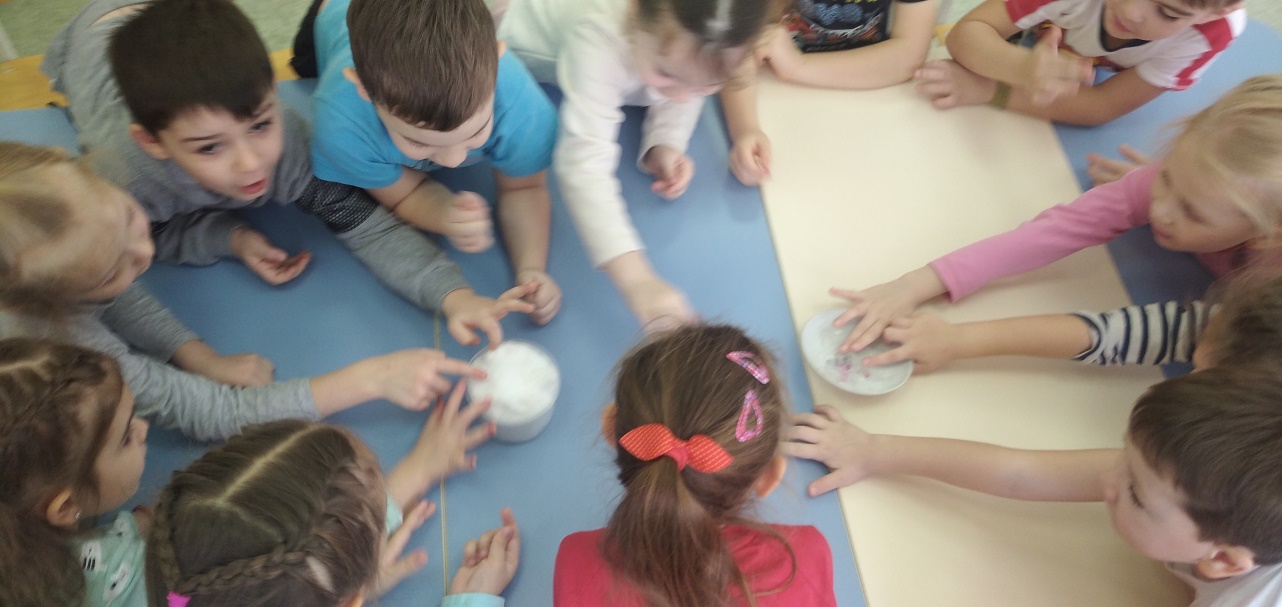 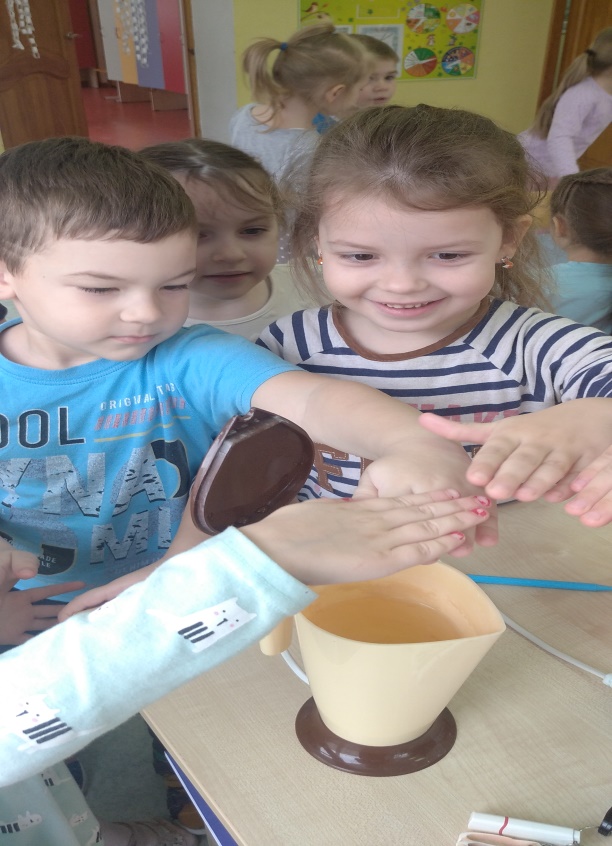 10.01.2023 г. «День игр и забав» - игры в снежки и катание на санках и ватрушках.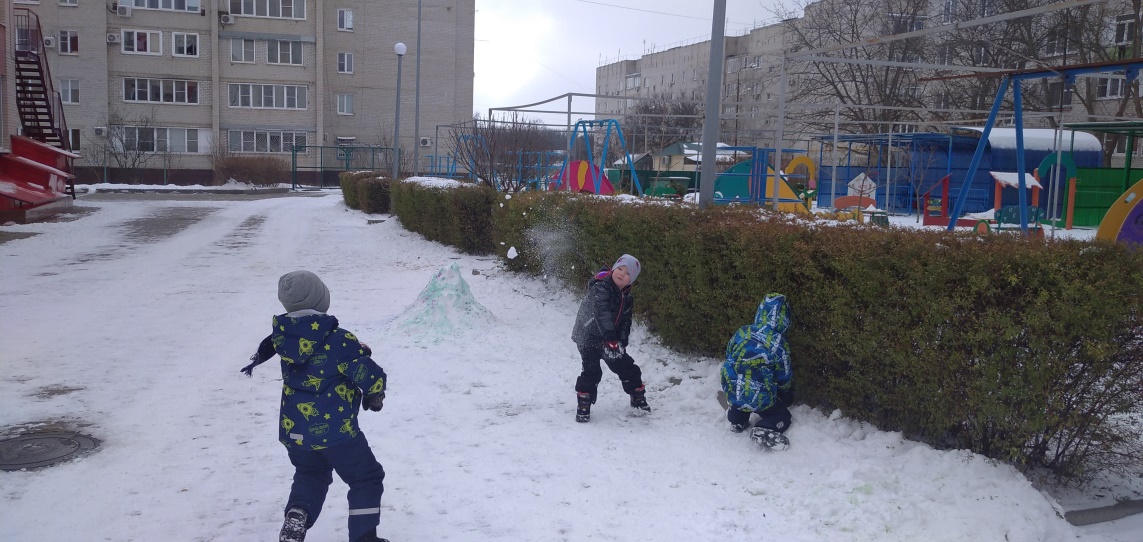 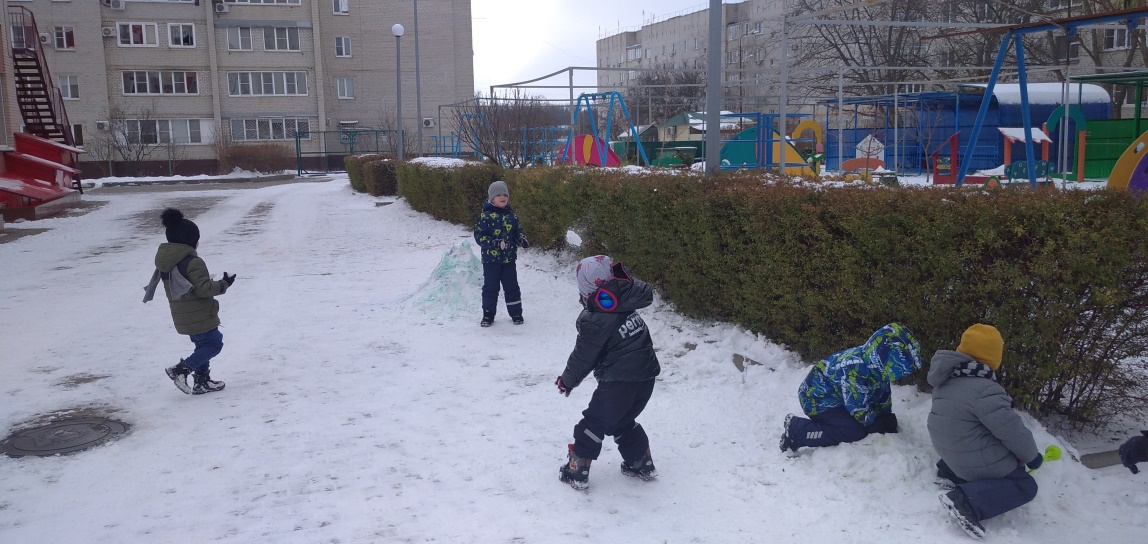 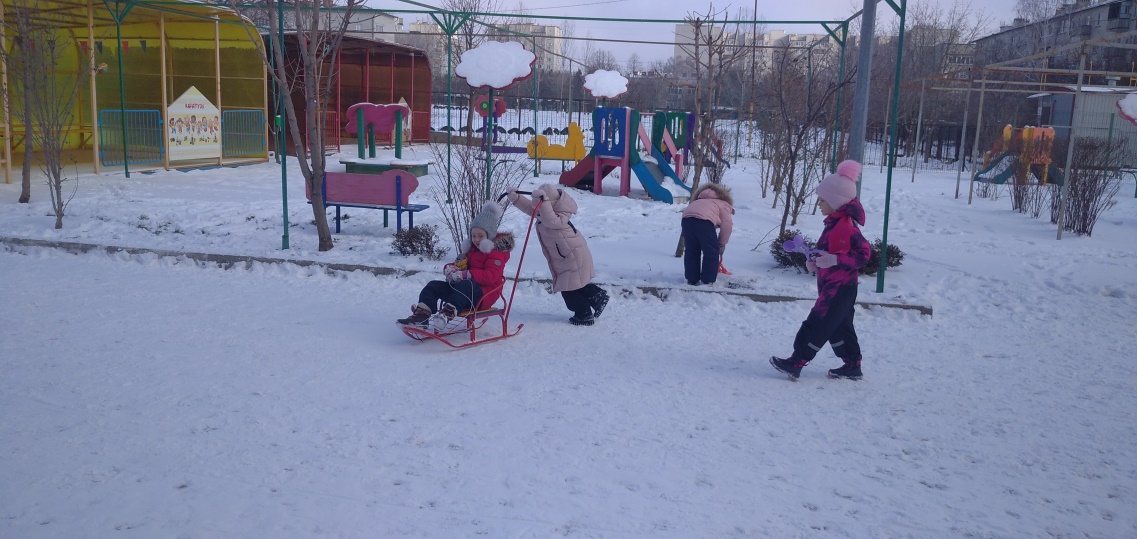 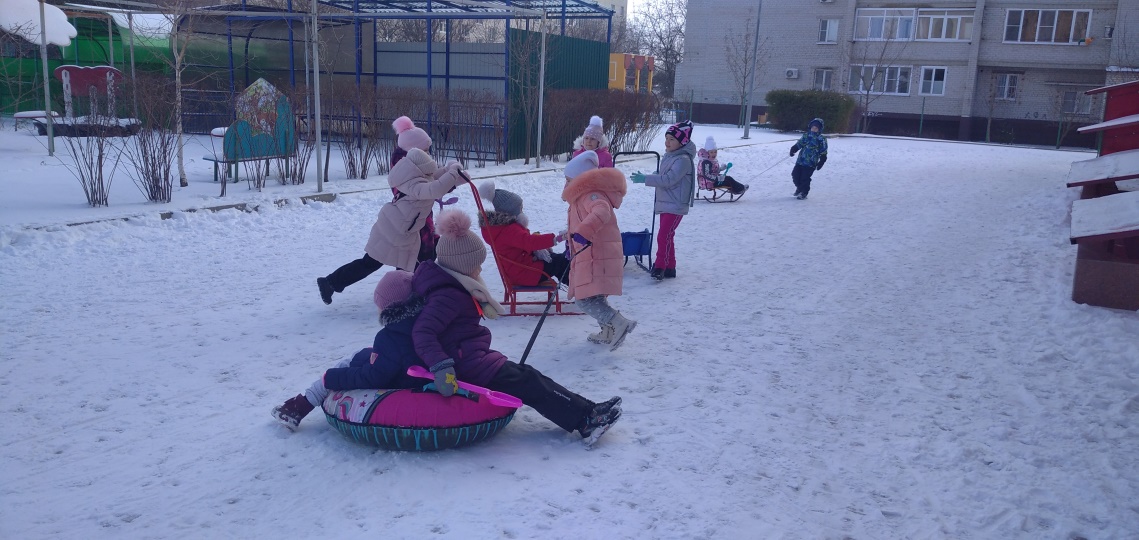 11.01.2023 г. Раскрашивание мега-раскраски «Наш друг – Дед Мороз»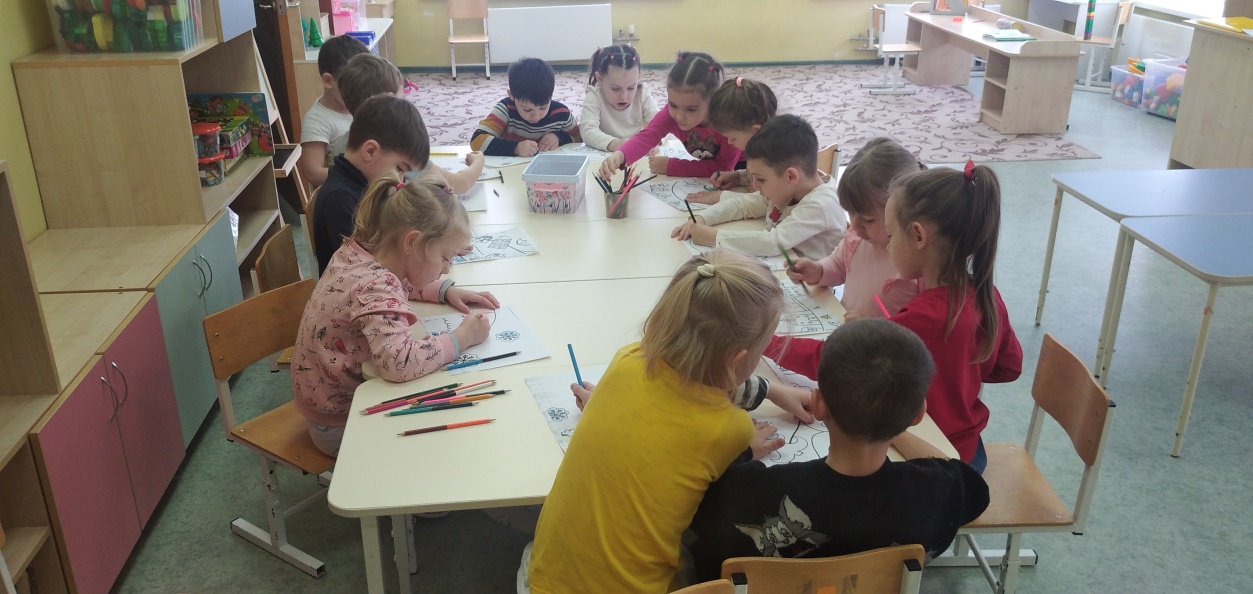 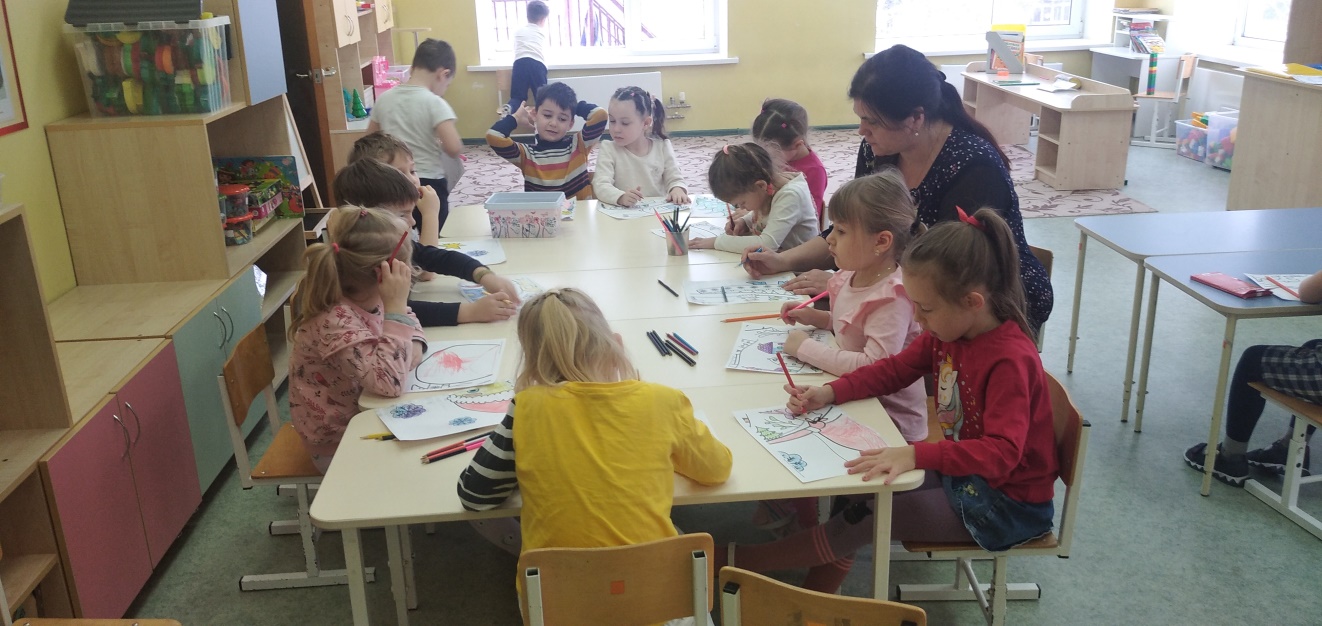 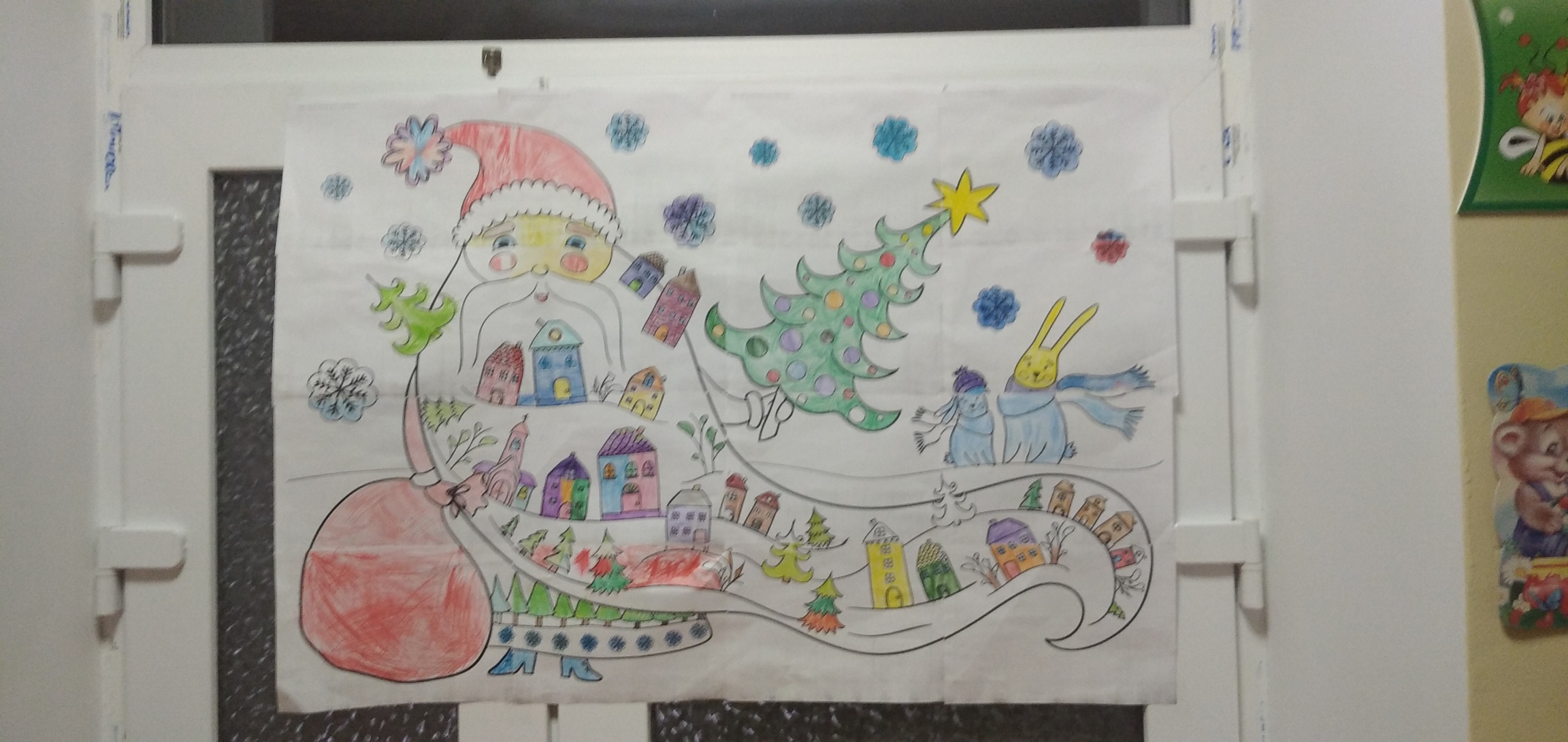 12.01.2023 г. Состоялось развлечение «Зимние забавы с дедушкой Морозом».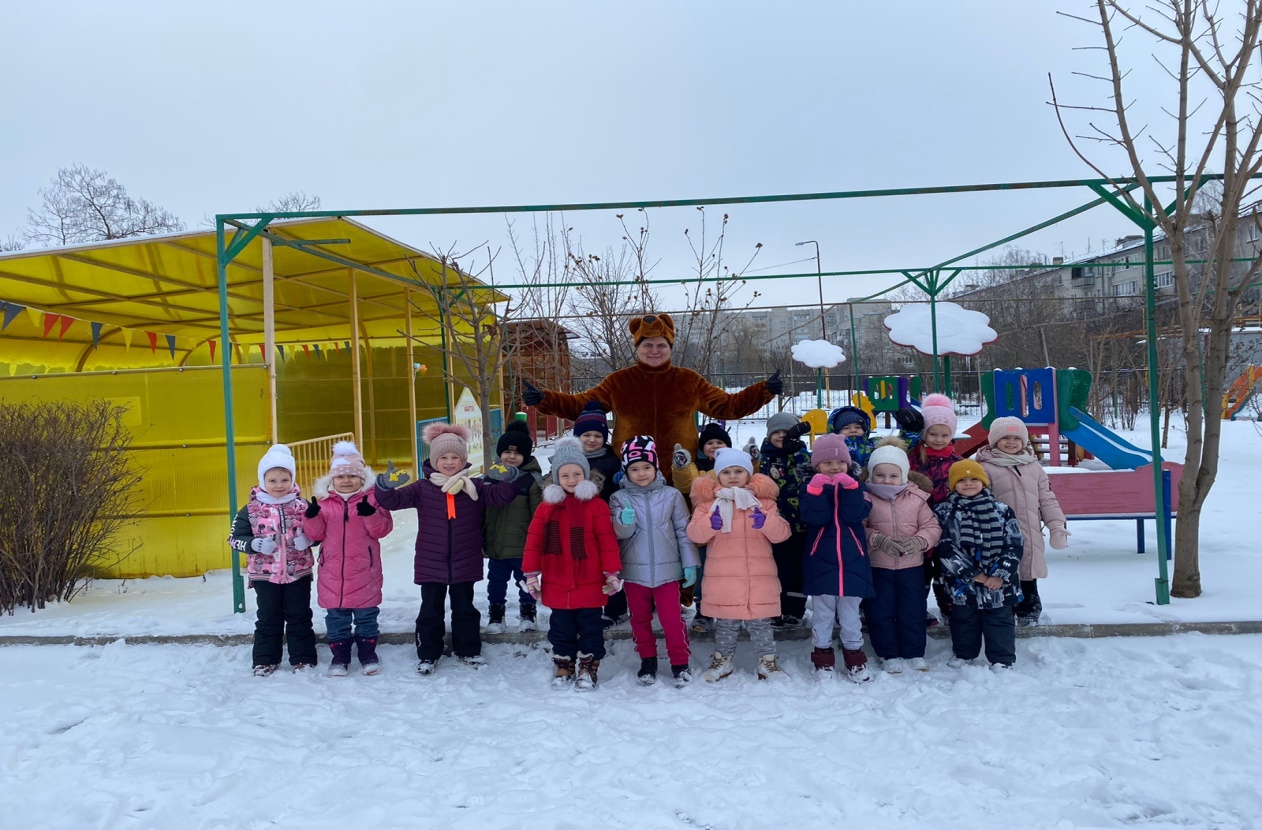 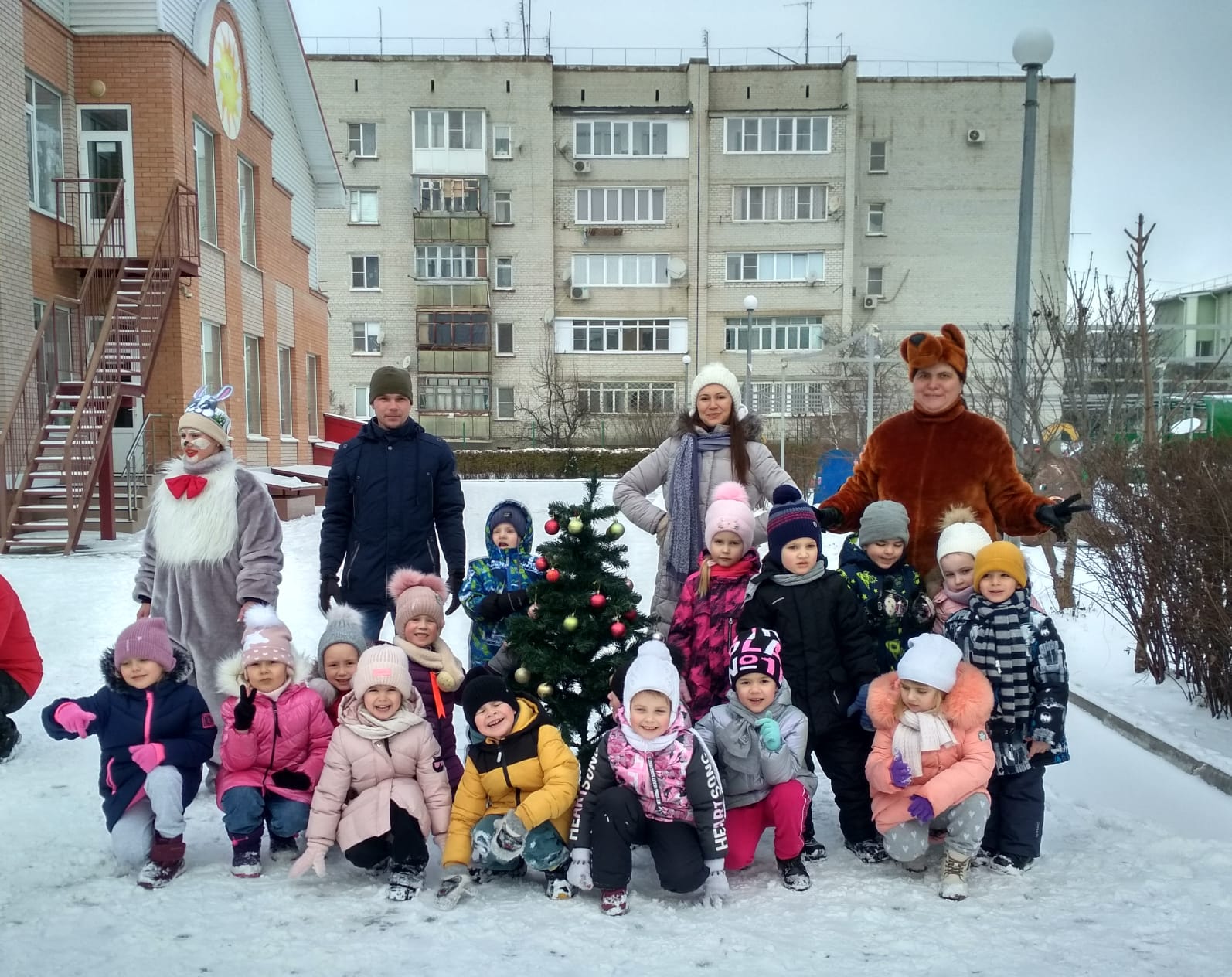 13.01.2023 г. Прощание с елочкой и лепка снеговиков 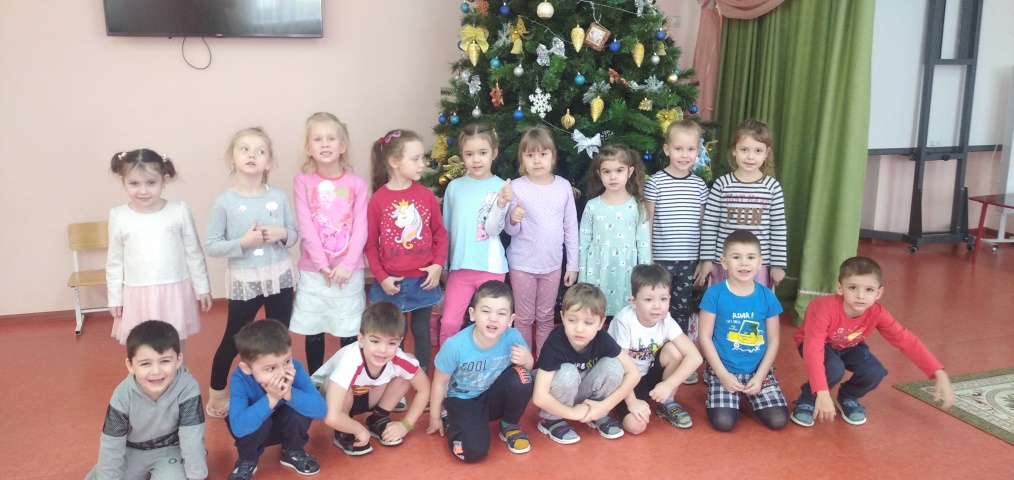 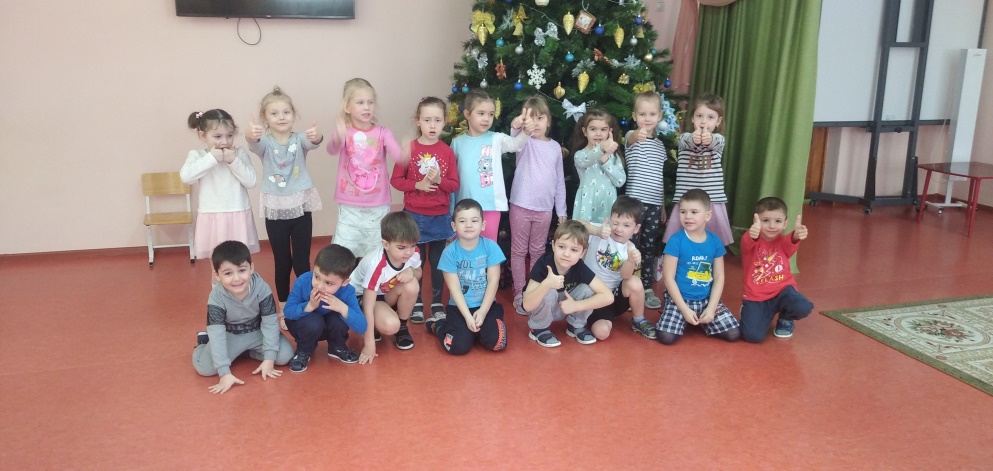 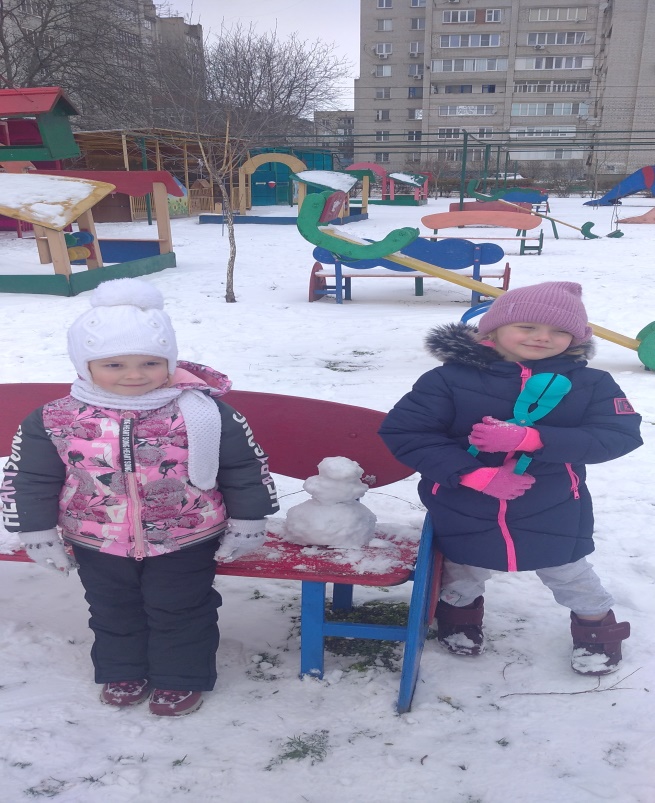 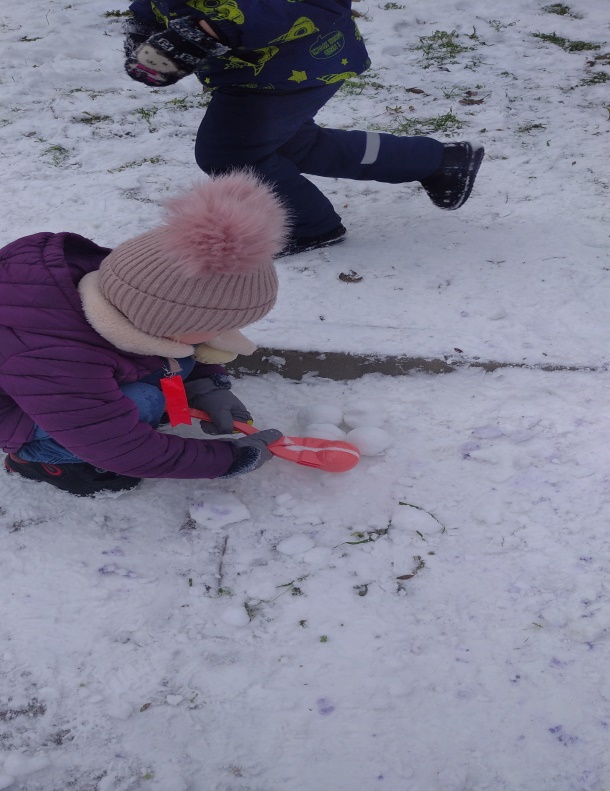 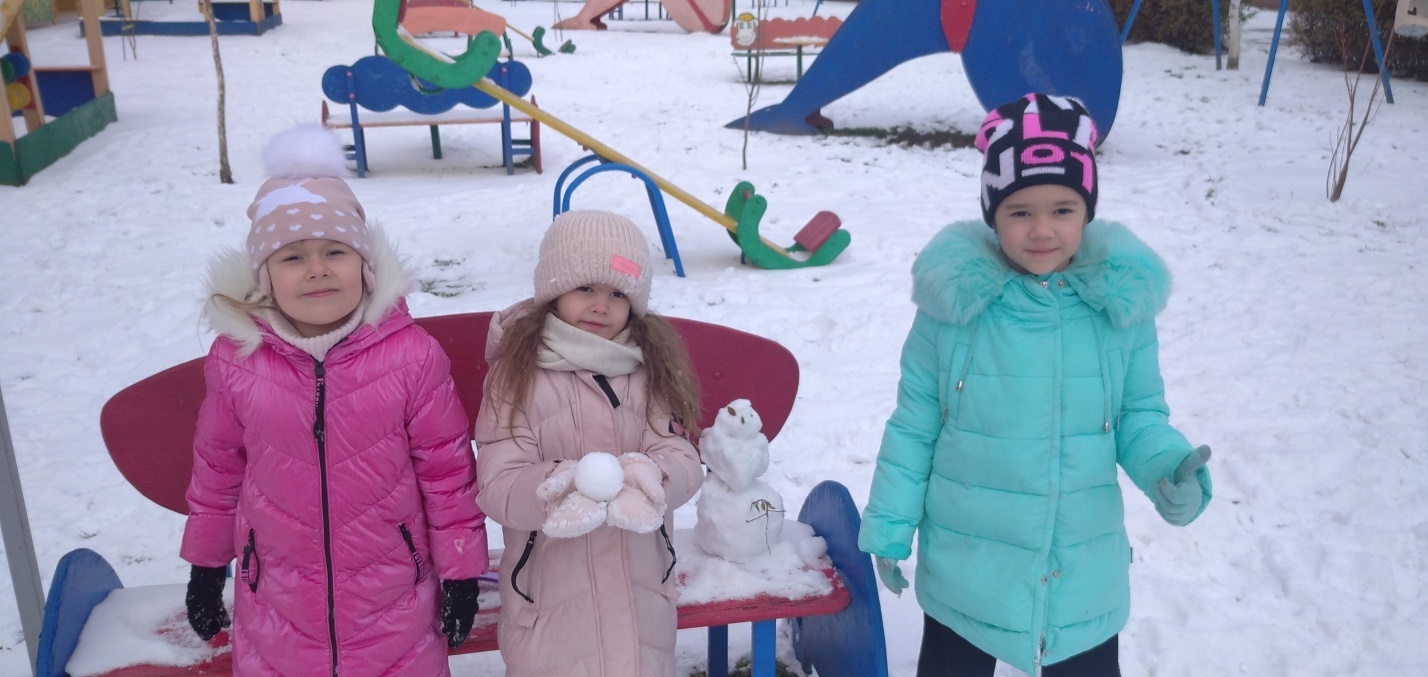 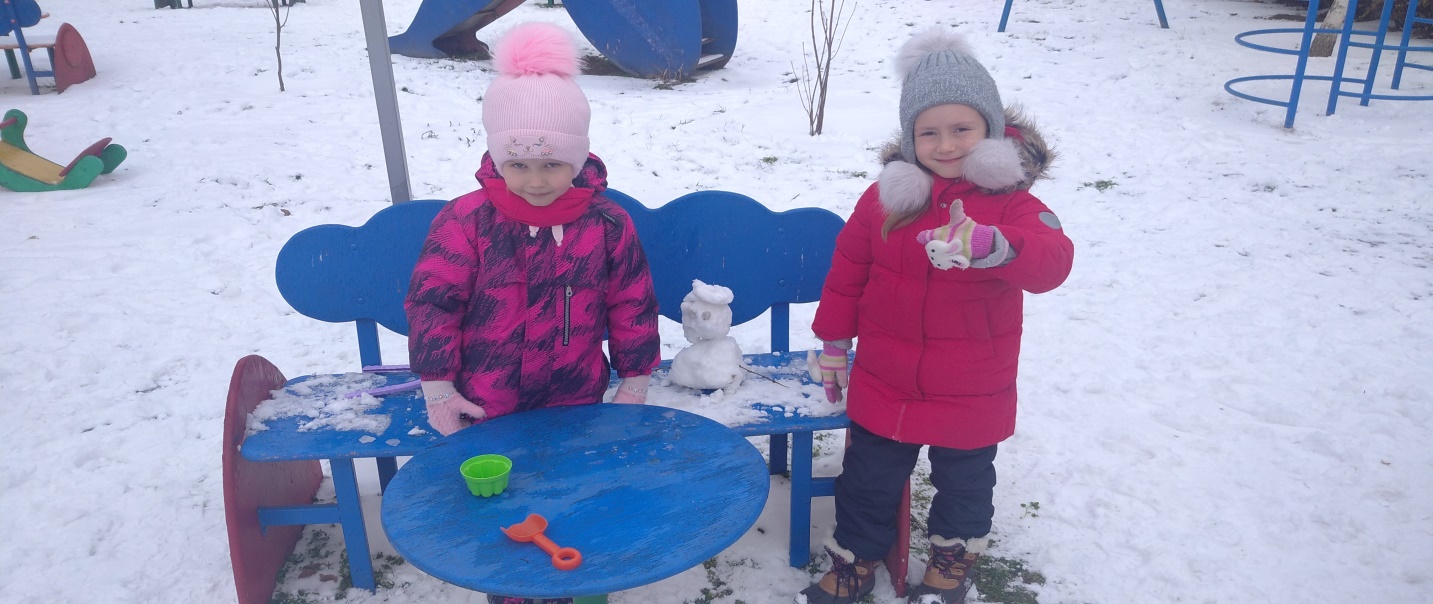 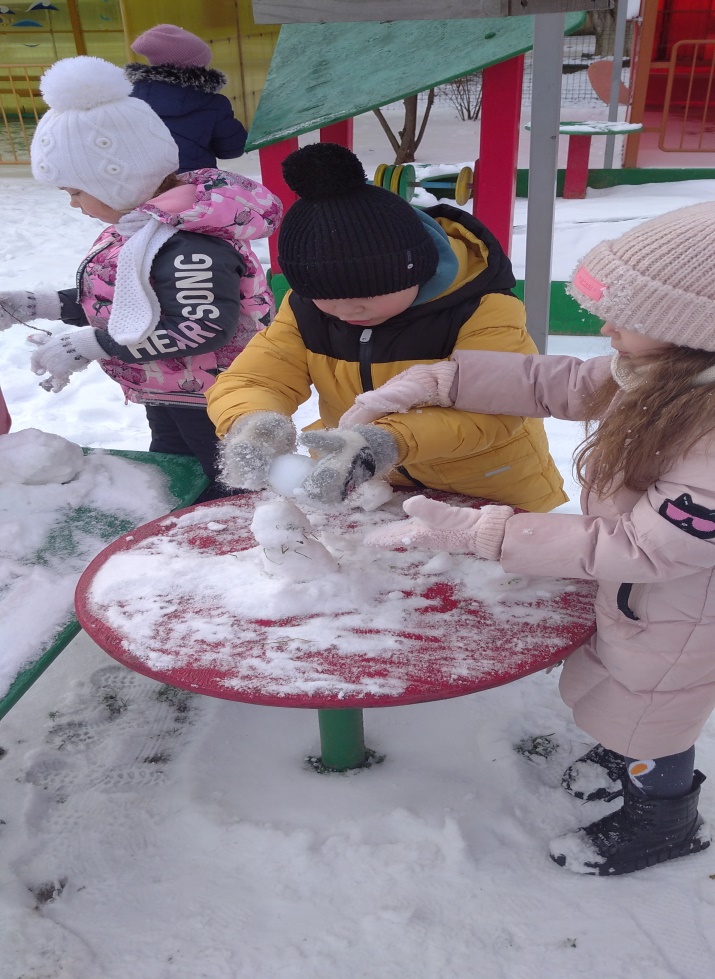 